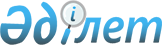 О внесении дополнений и изменения в постановление Правления Национального Банка Республики Казахстан от 21 апреля 2003 года N 127 "Об утверждении Правил о пруденциальных нормативах для накопительных пенсионных фондов"
					
			Утративший силу
			
			
		
					Постановление Правления Агентства Республики Казахстан по регулированию и надзору финансового рынка и финансовых организаций от 25 февраля 2006 года N 67. Зарегистрировано в Министерстве юстиции Республики Казахстан 29 марта 2006 года N 4149. Утратило силу - постановлением Правления Агентства Республики Казахстан по регулированию и надзору финансового рынка и финансовых организаций от 27 октября 2006 года N 222 (вводится в действие с 15 декабря 2006 года)



      


Сноска. Постановление Правления Агентства РК по регулированию и надзору финансового рынка и финансовых организаций от 25 февраля 2006 года N 67 утратило силу - постановлением Правления Агентства РК по регулированию и надзору финансового рынка и финансовых организаций от 27 октября 2006 года N 


 222 


 (вводится в действие с 15 декабря 2006 года).



      В соответствии с 
 пунктом 4 
 статьи 41 Закона Республики Казахстан "О пенсионном обеспечении в Республике Казахстан" и подпунктом 5) пункта 1 
 статьи 9 
 Закона Республики Казахстан "О государственном регулировании и надзоре финансового рынка и финансовых организаций", Правление Агентства Республики Казахстан по регулированию и надзору финансового рынка и финансовых организаций (далее - Агентство) 

ПОСТАНОВЛЯЕТ:





      1. Внести в 
 постановление 
 Правления Национального Банка Республики Казахстан от 21 апреля 2003 года N 127 "Об утверждении Правил о пруденциальных нормативах для накопительных пенсионных фондов" (зарегистрированное в Реестре государственной регистрации нормативных правовых актов под N 2316), с изменениями и дополнениями, внесенными постановлением Правления Национального Банка Республики Казахстан от 4 августа 2003 года 
 N 285 
 (зарегистрированное в Реестре государственной регистрации нормативных правовых актов под N 2479), постановлением Правления Национального Банка Республики Казахстан от 26 декабря 2003 года 
 N 486 
 (зарегистрированное в Реестре государственной регистрации нормативных правовых актов под N 2664), постановлением Правления Агентства от 27 декабря 2004 года 
 N 379 
 (зарегистрированное в Реестре государственной регистрации нормативных правовых актов под N 3428), постановлением Правления Агентства от 27 августа 2005 года 
 N 310 
 (зарегистрированное в Реестре государственной регистрации нормативных правовых актов под N 3868), постановлением Правления Агентства от 29 октября 2005 года 
 N 385 
 (зарегистрированное в Реестре государственной регистрации нормативных правовых актов под N 3943) следующие дополнения и изменение:



      в Правилах о пруденциальных нормативах для накопительных пенсионных фондов, утвержденных указанным постановлением:



      название главы 5 после слов "банке второго уровня" дополнить словами ", в доли участия в уставном капитале одного юридического лица";



      в пункте 10:



      часть первую после слов "банке второго уровня," дополнить словами "а также в доли участия в уставном капитале одного юридического лица,";



      в подпункте 4) знак препинания "." заменить знаком препинания ";";



      дополнить подпунктом 5) следующего содержания:



      "5) в доли участия в уставном капитале одного юридического лица в размере не более 15 % от собственных активов Фонда.".




      2. Настоящее постановление вводится в действие по истечении четырнадцати дней со дня его государственной регистрации в Министерстве юстиции Республики Казахстан.




      3. Департаменту надзора за субъектами рынка ценных бумаг и накопительными пенсионными фондами (Токобаев Н.Т.):



      1) совместно с Юридическим департаментом (Байсынов М.Б.) принять меры к государственной регистрации настоящего постановления в Министерстве юстиции Республики Казахстан;



      2) в десятидневный срок со дня государственной регистрации настоящего постановления в Министерстве юстиции Республики Казахстан довести его до сведения заинтересованных подразделений Агентства, Объединения юридических лиц "Ассоциация финансистов Казахстана" и Объединения юридических лиц "Ассоциация управляющих активами".




      4. Отделу международных отношений и связей с общественностью Агентства (Пернебаев Т.Ш.) обеспечить публикацию настоящего постановления в средствах массовой информации Республики Казахстан.




      5. Контроль за исполнением настоящего постановления возложить на заместителя Председателя Агентства Бахмутову Е.Л.


      Председатель


					© 2012. РГП на ПХВ «Институт законодательства и правовой информации Республики Казахстан» Министерства юстиции Республики Казахстан
				